What’s My Job?__________________________ (most important as it relates to the __________________ of the route)The bus ministry is built on the ____________________ efforts of its workers.A lack of ____________________ on Saturday results in a lack of ________________ on Sunday.Visitation on Saturday is _________________ ___________________ time.___________________________  (most important as it relates to the __________________  of the route)Every bus worker must take their responsibility to supervise the kids _________    _________________.Basics rules of supervision:Keep the kids ______________.Spread out ______________ throughout the bus.__________________ the general activity on the bus.Inform the bus captain immediately of any _____________________.______________________________  (most important as it relates to the ______________  _______________ of the route)God has called us to serve our ______________!How to fulfill the need and meet the responsibility of interaction:Greet every __________ by ______________ when they get on the bus.Make sure the first and last thing you say to them is ______________ and ______________.Move out of __________ seat and into ____________.______________ to them.Make them feel ________________.We’re not on the __________ for __________!A Dozen Ways to Make a Child Feel Like 
A Million Bucks!#1 - Give them a Compliment#2 - Send them a Postcard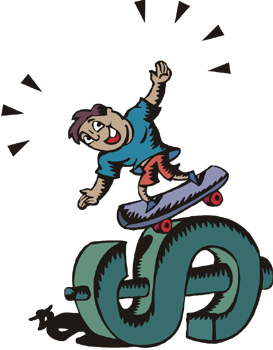 #3 - Use their Name#4 - Make your first words Valuable#5 - Kneel to their Eye Level#6 - Ask them about their Week#7 - Pray with Them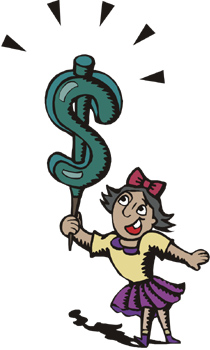 #8 - Remember their Birthday#9 - Go to their Activities#10 - Take them Out to Eat#11 - Visit them in their Home #12 - Invest in them PersonallyWhat’s My Job?__________________________ (most important as it relates to the __________________ of the route)The bus ministry is built on the ____________________ efforts of its workers.A lack of ____________________ on Saturday results in a lack of ________________ on Sunday.Visitation on Saturday is _________________ ___________________ time.___________________________  (most important as it relates to the __________________  of the route)Every bus worker must take their responsibility to supervise the kids _________    _________________.Basics rules of supervision:Keep the kids ______________.Spread out ______________ throughout the bus.__________________ the general activity on the bus.Inform the bus captain immediately of any _____________________.______________________________  (most important as it relates to the ______________  _______________ of the route)God has called us to serve our ______________!How to fulfill the need and meet the responsibility of interaction:Greet every __________ by ______________ when they get on the bus.Make sure the first and last thing you say to them is ______________ and ______________.Move out of __________ seat and into ____________.______________ to them.Make them feel ________________.We’re not on the __________ for __________!A Dozen Ways to Make a Child Feel Like 
A Million Bucks!#1 - Give them a Compliment#2 - Send them a Postcard#3 - Use their Name#4 - Make your first words Valuable#5 - Kneel to their Eye Level#6 - Ask them about their Week#7 - Pray with Them#8 - Remember their Birthday#9 - Go to their Activities#10 - Take them Out to Eat#11 - Visit them in their Home #12 - Invest in them Personally